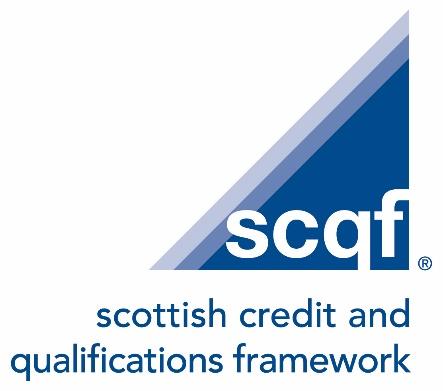 Information Gathering Form for International Study Visits/Online Sessions Please complete all sections and give as much detail as possible to allow us to ascertain availability, costs and resources etc.Please fully complete this form and return to info@scqf.org.uk using ‘Request for International Study visit/Online session’ in the subject box.What happens next?Please note that all visits/online sessions will incur a fee.We will review your form and may contact you for further information using the email address indicated in this formIf we are able to accommodate your visit/session, we will inform you of this by email and of the fee that will be applicable.  If this is acceptable to you and you wish to go ahead with the visit/session you should indicate this by email.On receipt of that initial acceptance email, we will create a specification document which will outline the agreed timings, length and cost of the visit/session.  This will be sent to you for agreement, signature and return by email.50% of the agreed fee will be due on signature of the agreed specification document (this will be non-refundable) with the remainder of the fee due no later than 48 hours before the visit/session.
Information RequiredTo be completed by organiserTo be completed by organiserTo be completed by organiserSection A  Organiser/Contact Person DetailsNameOrganiser/Contact Person DetailsEmail address Organiser/Contact Person DetailsOrganisation NameOrganiser/Contact Person DetailsOrganisation Website addressOrganiser/Contact Person DetailsType and sector of organisationAre you organising the visit/session on behalf of (an)other organisation(s) Yes             No        If Yes, please complete Section B  If no, please go to Section C Yes             No        If Yes, please complete Section B  If no, please go to Section C Yes             No        If Yes, please complete Section B  If no, please go to Section CSection BOrganisations represented by DelegatesName of OrganisationName of OrganisationType/SectorOrganisations represented by DelegatesSection CSection CSection CSection CVisit/Session formatIn person Visit         Online session     Please note that our capacity to offer in person study visits is limited at the present timeIn person Visit         Online session     Please note that our capacity to offer in person study visits is limited at the present timeIn person Visit         Online session     Please note that our capacity to offer in person study visits is limited at the present timeProposed Dates Proposed Length of Visit/Online SessionNumber of Delegates:Is the visit or session part of a wider study visit (or virtual tour)Yes              No    If Yes, please give further details belowYes              No    If Yes, please give further details belowYes              No    If Yes, please give further details belowIs the visit or session part of a wider study visit (or virtual tour)Has the group visited the SCQF Partnership before?Yes              No    If Yes, please give further details belowYes              No    If Yes, please give further details belowYes              No    If Yes, please give further details belowHas the group visited the SCQF Partnership before?Information Required	To be completed by organiserSection DSection DAreas of Interest to the group(you can find out more about our activities on our website Home | Scottish Credit and Qualifications Framework (scqf.org.uk))SCQF  Context, Background & OverviewCredit Rating for the SCQF Quality Assurance for the SCQFCredit Transfer and Recognition of Prior LearningCapacity Building ActivitiesCommunication and Marketing of the SCQFSCQF DatabaseSCQF Employer Tool and LinksSchool Ambassador Programme Framework Impact Assessment Any other specific areas of interest not listed aboveAny specific questions the group would like answered during their visit/sessionBy signing and returning this agreement, you agree to your personal details being entered into our database (Learnsmarter) to allow us to hold a record of your request and to communicate with you regarding your request www.scqf.org.uk/privacy-cookie-policy/.
Name__________________________________	Signature_______________________________